МИНИСТЕРСТВО ПРОСВЕЩЕНИЯ РОССИЙСКОЙ ФЕДЕРАЦИИ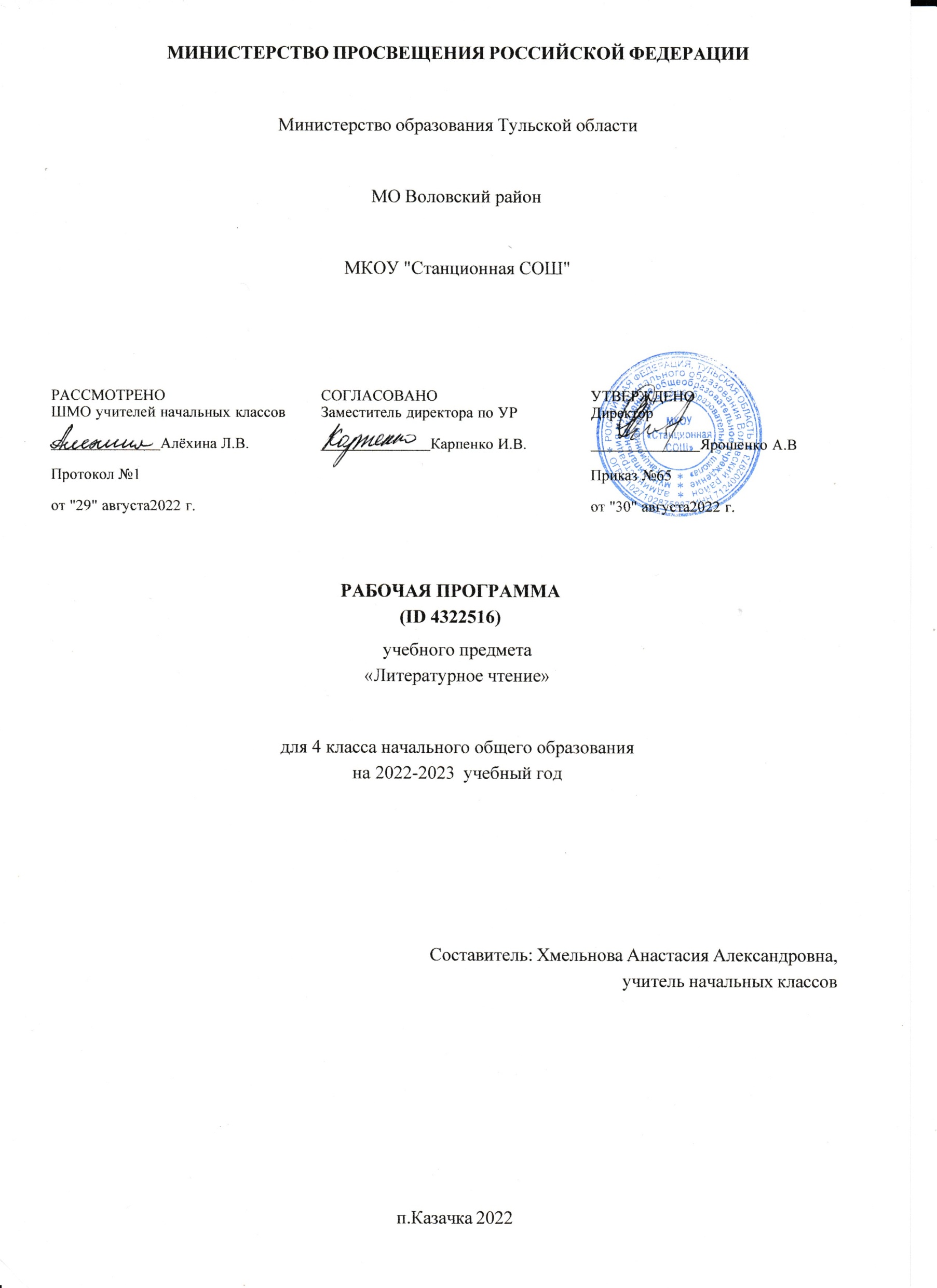 Министерство образования Тульской областиМО Воловский районМКОУ "Станционная СОШ"РАССМОТРЕНОШМО учителей начальных классовСОГЛАСОВАНОЗаместитель директора по УРУТВЕРЖДЕНОДиректор 	Алёхина Л.В.	 	Карпенко И.В.	 	Ярошенко А.ВПротокол №1от "29" августа2022 г.Приказ №65от "30" августа2022 г.РАБОЧАЯ ПРОГРАММА (ID 4322516)учебного предмета«Литературное чтение»для 4 класса начального общего образования на 2022-2023 учебный годСоставитель: Хмельнова Анастасия Александровна,учитель начальных классовп.Казачка 2022ПОЯСНИТЕЛЬНАЯ ЗАПИСКАРабочая программа учебного предмета «Литературное чтение» для обучающихся 4 класса на уровне начального общего образования составлена на основе Требований к результатам освоения программы начального общего образования Федерального государственного образовательного стандарта начального общего образования (далее — ФГОС НОО), а также ориентирована на целевые приоритеты духовно-нравственного развития, воспитания и социализации обучающихся, сформулированные в Примерной программе воспитания.ОБЩАЯ ХАРАКТЕРИСТИКА УЧЕБНОГО ПРЕДМЕТА "ЛИТЕРАТУРНОЕ ЧТЕНИЕ"«Литературное чтение» — один из ведущих предметов начальной школы, который обеспечивает, наряду с достижением предметных результатов, становление базового умения, необходимого для успешного изучения других предметов и дальнейшего обучения, читательской грамотности и закладывает основы интеллектуального, речевого, эмоционального, духовно-нравственного развития младших школьников. Курс «Литературное чтение» призван ввести ребёнка в мир художественной литературы, обеспечить формирование навыков смыслового чтения, способов и приёмов работы с различными видами текстов и книгой, знакомство с детской литературой и с учётом этого направлен на общее и литературное развитие младшего школьника, реализацию творческих способностей обучающегося, а также на обеспечение преемственности в изучении систематического курса литературы.Содержание учебного предмета «Литературное чтение» раскрывает следующие направления литературного образования младшего школьника: речевая и читательская деятельности, круг чтения, творческая деятельность.В основу отбора произведений положены общедидактические принципы обучения: соответствие возрастным возможностям и особенностям восприятия младшим школьником фольклорных произведений и литературных текстов; представленность в произведениях нравственно-эстетических ценностей, культурных традиций народов России, отдельных произведений выдающихся представителей мировой детской литературы; влияние прослушанного (прочитанного) произведения на эмоционально-эстетическое развитие обучающегося, на совершенствование его творческих способностей. При отборе произведений для слушания и чтения учитывались преемственные связи с дошкольным опытом знакомства с произведениями фольклора, художественными произведениями детской литературы, а также перспективы изучения предмета «Литература» в основной школе.Важным принципом отбора содержания предмета «Литературное чтение» является представленность разных жанров, видов и стилей произведений, обеспечивающих формирование функциональной литературной грамотности младшего школьника, а также возможность достижения метапредметных результатов, способности обучающегося воспринимать различные учебные тексты при изучении других предметов учебного плана начальной школы.Планируемые результаты включают личностные, метапредметные результаты за период обучения, а также предметные достижения младшего школьника за каждый год обучения в начальной школе.На курс «Литературное чтение» в 4 классе отводится 136 ч.ЦЕЛИ ИЗУЧЕНИЯ УЧЕБНОГО ПРЕДМЕТА "ЛИТЕРАТУРНОЕ ЧТЕНИЕ"Приоритетная цель обучения литературному чтению — становление грамотного читателя, мотивированного к использованию читательской деятельности как средства самообразования и саморазвития, осознающего роль чтения в успешности обучения и повседневной жизни, эмоционально откликающегося на прослушанное или прочитанное произведение. Приобретённые младшими школьниками знания, полученный опыт решения учебных задач, а такжесформированность предметных и универсальных действий в процессе изучения предмета«Литературное чтение» станут фундаментом обучения в основном звене школы, а также будут востребованы в жизни.Достижение заявленной цели определяется особенностями курса литературного чтения и решением следующих задач:формирование у младших школьников положительной мотивации к систематическому чтению и слушанию художественной литературы и произведений устного народного творчествадостижение необходимого для продолжения образования уровня общего речевого развития;осознание значимости художественной литературы и произведений устного народного творчества для всестороннего развития личности человека;первоначальное представление о многообразии жанров художественных произведений и произведений устного народного творчества;овладение элементарными умениями анализа и интерпретации текста, осознанного использования при анализе текста изученных литературных понятий: прозаическая и стихотворная речь; жанровое разнообразие произведений (общее представление о жанрах); устное народное творчество, малые жанры фольклора (считалки, пословицы, поговорки, загадки, фольклорная сказка); басня (мораль, идея, персонажи); литературная сказка, рассказ; автор; литературный герой; образ; характер; тема; идея; заголовок и содержание; композиция; сюжет; эпизод, смысловые части; стихотворение (ритм, рифма); средства художественной выразительности (сравнение, эпитет, олицетворение);овладение техникой смыслового чтения вслух (правильным плавным чтением, позволяющим понимать смысл прочитанного, адекватно воспринимать чтение слушателями).СОДЕРЖАНИЕ УЧЕБНОГО ПРЕДМЕТАО Родине, героические страницы истории. Наше Отечество, образ родной земли в стихотворных и прозаических произведениях писателей и поэтов ХIХ и ХХ веков (по выбору, не менее четырёх, например произведения И. С. Никитина, Н. М. Языкова, С. Т. Романовского, А. Т. Твардовского, М. М. Пришвина, С. Д. Дрожжина, В. М. Пескова и др.). Представление о проявлении любви к родной земле в литературе разных народов (на примере писателей родного края, представителей разных народов России). Страницы истории России, великие люди и события: образы Александра Невского, Дмитрия Пожарского, Дмитрия Донского, Александра Суворова, Михаила Кутузова и других выдающихся защитников Отечества в литературе для детей. Отражение нравственной идеи: любовь к Родине. Героическое прошлое России, тема Великой Отечественной войны в произведениях литературы (на примере рассказов А. П. Платонова, Л. А. Кассиля, В. К. Железняка, С. П. Алексеева). Осознание понятия: поступок, подвиг.Круг чтения: народная и авторская песня: понятие исторической песни, знакомство с песнями на тему Великой Отечественной войны.Фольклор (устное народное творчество). Фольклор как народная духовная культура (произведения по выбору). Многообразие видов фольклора: словесный, музыкальный, обрядовый (календарный).Культурное значение фольклора для появления художественной литературы. Малые жанры фольклора (назначение, сравнение, классификация). Собиратели фольклора (А. Н. Афанасьев, В. И. Даль). Виды сказок: о животных, бытовые, волшебные. Отражение в произведениях фольклора нравственных ценностей, быта и культуры народов мира. Сходство фольклорных произведений разных народов по тематике, художественным образам и форме («бродячие» сюжеты).Круг чтения: былина как эпическая песня о героическом событии. Герой былины — защитник страны. Образы русских богатырей: Ильи Муромца, Алёши Поповича, Добрыни Никитича, Никиты Кожемяки (где жил, чем занимался, какими качествами обладал). Средства художественной выразительности в былине: устойчивые выражения, повторы, гипербола. Устаревшие слова, их место в былине и представление в современной лексике. Народные былинно-сказочные темы в творчестве художника В. М. Васнецова.Творчество А. С. Пушкина. Картины природы в лирических произведениях А. С. Пушкина. Средства художественной выразительности в стихотворном произведении (сравнение, эпитет, олицетворение, метафора). Круг чтения: литературные сказки А. С. Пушкина в стихах: «Сказка о мёртвой царевне и о семи богатырях». Фольклорная основа авторской сказки. Положительные и отрицательные герои, волшебные помощники, язык авторской сказки.Творчество И. А. Крылова. Представление о басне как лиро-эпическом жанре. Круг чтения: басни на примере произведений И. А. Крылова, И. И. Хемницера, Л. Н. Толстого, С. В. Михалкова. Басни стихотворные и прозаические (не менее трёх). Развитие событий в басне, её герои (положительные, отрицательные). Аллегория в баснях. Сравнение басен: назначение, темы и герои, особенности языка.Творчество М. Ю. Лермонтова. Круг чтения: лирические произведения М. Ю. Лермонтова (не менее трёх). Средства художественной выразительности (сравнение, эпитет, олицетворение); рифма, ритм. Метафора как «свёрнутое» сравнение. Строфа как элемент композиции стихотворения.Переносное значение слов в метафоре. Метафора в стихотворениях М. Ю. Лермонтова.Литературная сказка. Тематика авторских стихотворных сказок (две-три по выбору). Герои литературных сказок (произведения М. Ю. Лермонтова, П. П. Ершова, П. П. Бажова, С. Т. Аксакова, С. Я. Маршака и др.). Связь литературной сказки с фольклорной: народная речь —особенность авторской сказки. Иллюстрации в сказке: назначение, особенности.Картины природы в творчестве поэтов и писателей ХIХ— ХХ веков. Лирика, лирические произведения как описание в стихотворной форме чувств поэта, связанных с наблюдениями, описаниями природы. Круг чтения: лирические произведения поэтов и писателей (не менее пяти авторов по выбору): В. А. Жуковский, Е. А. Баратынский, Ф. И. Тютчев, А. А. Фет, Н. А. Некрасов, И. А. Бунин, А. А. Блок, К. Д. Бальмонт, М. И. Цветаева и др. Темы стихотворных произведений, герой лирического произведения. Авторские приёмы создания художественного образа в лирике. Средства выразительности в произведениях лирики: эпитеты, синонимы, антонимы, сравнения, олицетворения, метафоры. Репродукция картины как иллюстрация к лирическому произведению.Творчество Л. Н. Толстого. Круг чтения (не менее трёх произведений): рассказ (художественный и научно-познавательный), сказки, басни, быль. Повесть как эпический жанр (общее представление).Значение реальных жизненных ситуаций в создании рассказа, повести. Отрывки из автобиографической повести Л. Н. Толстого «Детство». Особенности художественного текста- описания: пейзаж, портрет героя, интерьер. Примеры текста-рассуждения в рассказах Л. Н. Толстого.Произведения о животных и родной природе. Взаимоотношения человека и животных, защита и охрана природы — тема произведений литературы. Круг чтения (не менее трёх авторов): на примере произведений А. И. Куприна, В. П.   Астафьева, К. Г. Паустовского, М. М. Пришвина, Ю. И. Коваля и др.Произведения о детях. Тематика произведений о детях, их жизни, играх и занятиях, взаимоотношениях со взрослыми и сверстниками (на примере произведений не менее трёх авторов): А. П. Чехова, Б. С. Житкова, Н. Г. Гарина-Михайловского, В. В. Крапивина и др. Словесный портрет героя как его характеристика. Авторский способ выражения главной мысли. Основные события сюжета, отношение к ним героев.Пьеса. Знакомство с новым жанром — пьесой-сказкой. Пьеса — произведение литературы и театрального искусства (одна по выбору). Пьеса как жанр драматического произведения. Пьеса и сказка: драматическое и эпическое произведения. Авторские ремарки: назначение, содержание.Юмористические произведения. Круг чтения (не менее двух произведений по выбору): юмористические произведения на примере рассказов М. М. Зощенко, В. Ю. Драгунского, Н. Н. Носова, В. В. Голявкина. Герои юмористических произведений. Средства выразительности текста юмористического содержания: гипербола. Юмористические произведения в кино и театре.Зарубежная литература. Расширение круга чтения произведений зарубежных писателей. Литературные сказки Ш. Перро, Х.-К. Андерсена, братьев Гримм, Э. Т. А. Гофмана, Т. Янссон и др. (по выбору). Приключенческая литература: произведения Дж. Свифта, Марка Твена.Библиографическая культура (работа с детской книгой и справочной литературой). Польза чтения и книги: книга — друг и учитель. Правила читателя и способы выбора книги (тематический, систематический каталог). Виды информации в книге: научная, художественная (с опорой на внешние показатели книги), её справочно-иллюстративный материал. Очерк как повествование о реальном событии. Типы книг (изданий): книга-произведение, книга-сборник, собрание сочинений, периодическая печать, справочные издания. Работа с источниками периодической печати.ПЛАНИРУЕМЫЕ ОБРАЗОВАТЕЛЬНЫЕ РЕЗУЛЬТАТЫИзучение литературного чтения в 4 классе направлено на достижение обучающимися личностных, метапредметных и предметных результатов освоения учебного предмета.ЛИЧНОСТНЫЕ РЕЗУЛЬТАТЫЛичностные результаты освоения программы предмета «Литературное чтение» достигаются в процессе единства учебной и воспитательной деятельности, обеспечивающей позитивную динамику развития личности младшего школьника, ориентированную на процессы самопознания, саморазвития и самовоспитания. Личностные результаты освоения программы предмета «Литературное чтение» отражают освоение младшими школьниками социально значимых норм и отношений, развитие позитивного отношения обучающихся к общественным, традиционным, социокультурным и духовно- нравственным ценностям, приобретение опыта применения сформированных представлений и отношений на практике.Гражданско-патриотическое воспитание:становление ценностного отношения к своей Родине — России, малой родине, проявление интереса к изучению родного языка, истории и культуре Российской Федерации, понимание естественной связи прошлого и настоящего в культуре общества;осознание своей этнокультурной и российской гражданской идентичности, сопричастности к прошлому, настоящему и будущему своей страны и родного края, проявление уважения к традициям и культуре своего и других народов в процессе восприятия и анализа произведений выдающихся представителей русской литературы и творчества народов России;первоначальные представления о человеке как члене общества, о правах и ответственности, уважении и достоинстве человека, о нравственно-этических нормах поведения и правилах межличностных отношений.Духовно-нравственное воспитание:освоение опыта человеческих взаимоотношений, признаки индивидуальности каждого человека, проявление сопереживания, уважения, любви, доброжелательности и других моральных качеств к родным, близким и чужим людям, независимо от их национальности, социального статуса, вероисповедания;осознание этических понятий, оценка поведения и поступков персонажей художественных произведений в ситуации нравственного выбора;выражение своего видения мира, индивидуальной позиции посредством накопления и систематизации литературных впечатлений, разнообразных по эмоциональной окраске;неприятие любых форм поведения, направленных на причинение физического и морального вреда другим людямЭстетическое воспитание:проявление уважительного отношения и интереса к художественной культуре, к различным видам искусства, восприимчивость к разным видам искусства, традициям и творчеству своего и других народов, готовность выражать своё отношение в разных видах художественной деятельности;приобретение эстетического опыта слушания, чтения и эмоционально-эстетической оценкипроизведений фольклора и художественной литературы;понимание образного языка художественных произведений, выразительных средств, создающих художественный образ.Физическое воспитание, формирование культуры здоровья эмоционального благополучия:соблюдение правил здорового и безопасного (для себя и других людей) образа жизни в окружающей среде (в том числе информационной);бережное отношение к физическому и психическому здоровью.Трудовое воспитание:осознание ценности труда в жизни человека и общества, ответственное потребление и бережное отношение к результатам труда, навыки участия в различных видах трудовой деятельности, интерес к различным профессиям.Экологическое воспитание:бережное отношение к природе, осознание проблем взаимоотношений человека и животных, отражённых в литературных произведениях;неприятие действий, приносящих ей вред.Ценности научного познания:ориентация в деятельности на первоначальные представления о научной картине мира, понимание важности слова как средства создания словесно-художественного образа, способа выражения мыслей, чувств, идей автора;овладение смысловым чтением для решения различного уровня учебных и жизненных задач;потребность в самостоятельной читательской деятельности, саморазвитии средствами литературы, развитие познавательного интереса, активности, инициативности, любознательности и самостоятельности в познании произведений фольклора и художественной литературы, творчества писателей.МЕТАПРЕДМЕТНЫЕ РЕЗУЛЬТАТЫВ результате изучения предмета «Литературное чтение» в начальной школе у обучающихся будут сформированы познавательные универсальные учебные действия:базовые логические действия:сравнивать произведения по теме, главной мысли (морали), жанру, соотносить произведение и его автора, устанавливать основания для сравнения произведений, устанавливать аналогии;объединять произведения по жанру, авторской принадлежности;определять существенный признак для классификации, классифицировать произведения по темам, жанрам и видам;находить закономерности и противоречия при анализе сюжета (композиции), восстанавливать нарушенную последовательность событий (сюжета), составлять аннотацию, отзыв по предложенному алгоритму;выявлять недостаток информации для решения учебной (практической) задачи на основе предложенного алгоритма;устанавливать причинно-следственные связи в сюжете фольклорного и художественноготекста, при составлении плана, пересказе текста, характеристике поступков героев;базовые исследовательские действия:определять разрыв между реальным и желательным состоянием объекта (ситуации) на основе предложенных учителем вопросов;формулировать с помощью учителя цель, планировать изменения объекта, ситуации;сравнивать несколько вариантов решения задачи, выбирать наиболее подходящий (на основе предложенных критериев);проводить по предложенному плану опыт, несложное исследование по установлению особенностей объекта изучения и связей между объектами (часть — целое, причина — следствие);формулировать выводы и подкреплять их доказательствами на основе результатов проведённого наблюдения (опыта, классификации, сравнения, исследования);прогнозировать возможное развитие процессов, событий и их последствия в аналогичных или сходных ситуациях;работа с информацией:выбирать источник получения информации;согласно заданному алгоритму находить в предложенном источнике информацию, представленную в явном виде;распознавать достоверную и недостоверную информацию самостоятельно или на основании предложенного учителем способа её проверки;соблюдать с помощью взрослых (учителей, родителей (законных представителей) правила информационной безопасности при поиске информации в сети Интернет;анализировать и создавать текстовую, видео, графическую, звуковую информацию в соответствии с учебной задачей;самостоятельно создавать схемы, таблицы для представления информации.К концу обучения в начальной школе у обучающегося формируются коммуникативныеуниверсальные учебные действия:общение:воспринимать и формулировать суждения, выражать эмоции в соответствии с целями и условиями общения в знакомой среде;проявлять уважительное отношение к собеседнику, соблюдать правила ведения диалога и дискуссии;признавать возможность существования разных точек зрения;корректно и аргументированно высказывать своё мнение;строить речевое высказывание в соответствии с поставленной задачей;создавать устные и письменные тексты (описание, рассуждение, повествование);готовить небольшие публичные выступления;подбирать иллюстративный материал (рисунки, фото, плакаты) к тексту выступления.К концу обучения в начальной школе у обучающегося формируются регулятивные универсальные учебные действия:самоорганизация:планировать действия по решению учебной задачи для получения результата;выстраивать последовательность выбранных действий;самоконтроль:устанавливать причины успеха/неудач учебной деятельности;корректировать свои учебные действия для преодоления ошибок.Совместная деятельность:формулировать краткосрочные и долгосрочные цели (индивидуальные с учётом участия в коллективных задачах) в стандартной (типовой) ситуации на основе предложенного формата планирования, распределения промежуточных шагов и сроков;принимать цель совместной деятельности, коллективно строить действия по её достижению: распределять роли, договариваться, обсуждать процесс и результат совместной работы;проявлять готовность руководить, выполнять поручения, подчиняться;ответственно выполнять свою часть работы;оценивать свой вклад в общий результат;выполнять совместные проектные задания с опорой на предложенные образцы.ПРЕДМЕТНЫЕ РЕЗУЛЬТАТЫПредметные результаты освоения программы начального общего образования по учебному предмету «Литературное чтение» отражают специфику содержания предметной области, ориентированы на применение знаний, умений и навыков обучающимися в различных учебных ситуациях и жизненных условиях и представлены по годам обучения.К концу обучения в четвёртом классе обучающийся научится:осознавать значимость художественной литературы и фольклора для всестороннего развития личности человека, находить в произведениях отражение нравственных ценностей, фактов бытовой и духовной культуры народов России и мира, ориентироваться в нравственно-этических понятиях в контексте изученных произведений;демонстрировать интерес и положительную мотивацию к систематическому чтению и слушанию художественной литературы и произведений устного народного творчества: формировать собственный круг чтения;читать вслух и про себя в соответствии с учебной задачей, использовать разные виды чтения (изучающее, ознакомительное, поисковое выборочное, просмотровое выборочное);читать вслух целыми словами без пропусков и перестановок букв и слогов доступные по восприятию и небольшие по объёму прозаические и стихотворные произведения в темпе не менее 80 слов в минуту (без отметочного оценивания);читать наизусть не менее 5 стихотворений в соответствии с изученной тематикой произведений;различать художественные произведения и познавательные тексты;различать прозаическую и стихотворную речь: называть особенности стихотворного произведения (ритм, рифма, строфа), отличать лирическое произведение от эпического;понимать жанровую принадлежность, содержание, смысл прослушанного/прочитанного произведения: отвечать и формулировать вопросы (в том числе проблемные) к познавательным, учебным и художественным текстам;различать и называть отдельные жанры фольклора (считалки, загадки, пословицы, потешки, небылицы, народные песни, скороговорки, сказки о животных, бытовые и волшебные), приводить примеры произведений фольклора разных народов России;соотносить читаемый текст с жанром художественной литературы (литературные сказки, рассказы, стихотворения, басни), приводить примеры разных жанров литературы России и стран мира;владеть элементарными умениями анализа и интерпретации текста: определять тему и главную мысль, последовательность событий в тексте произведения, выявлять связь событий, эпизодов текста;характеризовать героев, давать оценку их поступкам, составлять портретные характеристики персонажей, выявлять взаимосвязь между поступками и мыслями, чувствами героев, сравнивать героев одного произведения по самостоятельно выбранному критерию (по аналогии или по контрасту), характеризовать собственное отношение к героям, поступкам; находить в тексте средства изображения героев (портрет) и выражения их чувств, описание пейзажа и интерьера, устанавливать причинно-следственные связи событий, явлений, поступков героев;объяснять значение незнакомого слова с опорой на контекст и с использованием словаря; находить в тексте примеры использования слов в прямом и переносном значении, средства художественной выразительности (сравнение, эпитет, олицетворение, метафора);осознанно применять изученные понятия (автор, мораль басни, литературный герой, персонаж, характер, тема, идея, заголовок, содержание произведения, эпизод, смысловые части, композиция, сравнение, эпитет, олицетворение, метафора, лирика, эпос, образ);участвовать в обсуждении прослушанного/прочитанного произведения: строить монологическое и диалогическое высказывание с соблюдением норм русского литературного языка (норм произношения, словоупотребления, грамматики); устно и письменно формулировать простые выводы на основе прослушанного/прочитанного текста, подтверждать свой ответ примерами из текста;составлять план текста (вопросный, номинативный, цитатный), пересказывать (устно) подробно, выборочно, сжато (кратко), от лица героя, с изменением лица рассказчика, от третьего лица;читать по ролям с соблюдением норм произношения, расстановки ударения, инсценировать небольшие эпизоды из произведения;составлять устные и письменные высказывания на заданную тему по содержанию произведения (не менее 10 предложений), писать сочинения на заданную тему, используя разные типы речи (повествование, описание, рассуждение), корректировать собственный текст с учётом правильности, выразительности письменной речи;составлять краткий отзыв о прочитанном произведении по заданному алгоритму;сочинять по аналогии с прочитанным, составлять рассказ по иллюстрациям, от имени одного из героев, придумывать продолжение прочитанного произведения (не менее 10 предложений);использовать в соответствии с учебной задачей аппарат издания (обложку, оглавление, аннотацию, иллюстрации, предисловие, приложения, сноски, примечания);выбирать книги для самостоятельного чтения с учётом рекомендательного списка, используя картотеки, рассказывать о прочитанной книге;использовать справочную литературу, включая ресурсы сети Интернет (в условиях контролируемого входа), для получения дополнительной информации в соответствии с учебной задачей.ТЕМАТИЧЕСКОЕ ПЛАНИРОВАНИЕПОУРОЧНОЕ ПЛАНИРОВАНИЕУЧЕБНО-МЕТОДИЧЕСКОЕ ОБЕСПЕЧЕНИЕ ОБРАЗОВАТЕЛЬНОГО ПРОЦЕССАОБЯЗАТЕЛЬНЫЕ УЧЕБНЫЕ МАТЕРИАЛЫ ДЛЯ УЧЕНИКАКлиманова Л.Ф., Горецкий В.Г., Голованова М.В. и другие, Литературное чтение (в 2 частях). Учебник. 4 класс. Акционерное общество «Издательство «Просвещение»;Введите свой вариант:МЕТОДИЧЕСКИЕ МАТЕРИАЛЫ ДЛЯ УЧИТЕЛЯЛитературное чтение. Методические рекомендации. 4 класс. (В электронном виде на сайте издательства) Стефаненко Н.А., Горелова Е.А.Литературное чтение. Предметная линия учебников системы «Школа России». Примерные рабочие программы. 1-4 классы. (В электронном виде на сайте издательства) Климанова Л.Ф., Бойкина М.В. Литературное чтение. Работа с текстом. 4 классБойкина М.В., Бубнова И.А.ЦИФРОВЫЕ ОБРАЗОВАТЕЛЬНЫЕ РЕСУРСЫ И РЕСУРСЫ СЕТИ ИНТЕРНЕТhttps://resh.edu.ru/subject/32/4/ https://www.yaklass.ru/p/literaturnoe-chtenie#program-4-klasshttps://urok.1c.ru/library/primschool/primlch/literaturnoe_chtenie_4_klass/ https://urok.1c.ru/library/primschool/primlch/literaturnoe_chtenie_1_4_kl_audioknigi/ https://marketplace.obr.nd.ru/library/lessons?by_groups=1&filter_subject=23 https://interneturok.ru/subject/chtenie/class/4 https://media.prosv.ru/content/?klass=4&subject=19МАТЕРИАЛЬНО-ТЕХНИЧЕСКОЕ ОБЕСПЕЧЕНИЕ ОБРАЗОВАТЕЛЬНОГО ПРОЦЕССАУЧЕБНОЕ ОБОРУДОВАНИЕНаборы сюжетных картинок в соответствии с тематикой, определённой в примерной программе по литературному чтению (в том числе в цифровой форме).Репродукции картин и художественные фотографии в соответствии с программой по литературному чтению (в том числе в цифровой форме).Детские книги разных типов из круга детского чтения. Портреты поэтов и писателей.ОБОРУДОВАНИЕ ДЛЯ ПРОВЕДЕНИЯ ЛАБОРАТОРНЫХ, ПРАКТИЧЕСКИХ РАБОТ, ДЕМОНСТРАЦИЙИнтерактивная доска, ноутбук, проектор.№ п/пНаименование разделов и тем программыКоличество часовКоличество часовКоличество часовДата изученияВиды деятельностиВиды, формы контроляЭлектронные (цифровые) образовательные ресурсы№ п/пНаименование разделов и тем программывсегоконтрольные работыпрактические работыДата изученияВиды деятельностиВиды, формы контроляЭлектронные (цифровые) образовательные ресурсы1.1.Фольклор (устное народное творчество)1200Разговор перед чтением: обсуждение вопросов: «Что такое фольклор?», «Какие произведения относятся к фольклору?»,объяснение, приведение примеров;Игра «Вспомни и назови»: анализ предложенных произведений малых жанров фольклора, определение жанра, объяснение и ответ на вопрос«К каким жанрам относятся эти тексты?»,аргументация своего мнения;Чтение произведений малого фольклора (по выбору): загадок, пословиц, скороговорок, потешек, песен, небылиц, закличек, используя интонацию, паузы, темп, ритм, логические ударения в соответствии с особенностями текста для передачи эмоционального настроя произведения;Работа в парах: сравнение пословиц разных народов, объяснение значения, установление тем, группировка пословиц на одну тему, упражнения на восстановление текста пословиц, соотнесение пословиц с текстом произведения (темой и главной мыслью);Чтение вслух и про себя (молча) фольклорных произведений (народных сказок), определяя мотив и цель чтения, отвечая на вопрос: «На какой вопрос хочу получить ответ, читая произведение?», различение реальных и сказочных событий в народных произведениях;Учебный диалог: осознание ценности нравственно- этических понятий для всех народов: трудолюбие, дружба, честность;Рассказ о собирателях фольклора (А. Н. Афанасьев,В. И. Даль, братья Гримм), знакомство с их книгами, составление высказывания о культурной значимости художественной литературы и фольклора с включением в собственную речь пословиц, крылатых выражений и других средств выразительности;Слушание былин об Илье Муромце, Алёше Поповиче, Добрыне Никитиче и других богатырях, контроль восприятия произведения: ответы на вопросы по фактическому содержанию текста Например, былины «Исцеление Ильи Муромца», «Ильины три поездочки», «Добрыня и Змей»,«Вольга и Микула»; Пересказ былины от лица её героя; Рассказ о творчестве В. М. Васнецова, рассматривание репродукций картин художника «Три богатыря», «Витязь на распутье», «Гусляры»,«Баян», составление рассказа-описания (словесный портрет одного из богатырей) с использованием былинных слов и выражений;Устный опрос;https://resh.edu.ru/subject/32/4/ https://www.yaklass.ru/p/literaturnoe-chtenie#program-4-klasshttps://urok.1c.ru/library/primschool/primlch/literaturnoe_chtenie_4_klass/ https://interneturok.ru/subject/chtenie/class/4 https://media.prosv.ru/content/?klass=4&subject=191.2.Творчество А.С.Пушкина1300Разговор перед чтением: понимание общего настроения лирического произведения; Слушание стихотворных произведений А. С.Пушкина(«Осень» (отрывки): «Унылая пора! Очей очарованье! », «Октябрь уж наступил…», «Туча»,«Гонимы вешними лучами…»,«Зимняя дорога»,«Зимнее утро» (по выбору), обсуждение эмоционального состояния при восприятии описанных картин природы, ответ на вопрос «Какое настроение создаёт произведение? Почему?»;Выразительное чтение и чтение наизусть лирических произведений с интонационным выделением знаков препинания,с соблюдением орфоэпических и пунктуационных норм Чтение наизусть лирических произведений А. С. Пушкина(по выбору);Слушание и чтение произведения А. С. Пушкина«Сказка о мёртвой царевне и о семи богатырях», удержание в памяти событий сказки, обсуждение сюжета;Творческое задание: составление словесных портретов главных героев с использованием текста сказки;Дифференцированная работа: чтение очерка К. Г. Паустовского«Сказки Пушкина», «чтение» информации, представленной в схематическом виде, обобщение представлений о сказках А. С. Пушкина, выполнение задания «Вспомните и назовите произведения»;Составление выставки на тему «Книги А. С. Пушкина», написание краткого отзыва о самостоятельно прочитанном произведении по заданному образцу;Устный опрос;https://resh.edu.ru/subject/32/4/ https://www.yaklass.ru/p/literaturnoe-chtenie#program-4-klasshttps://urok.1c.ru/library/primschool/primlch/literaturnoe_chtenie_4_klass/ https://interneturok.ru/subject/chtenie/class/4 https://media.prosv.ru/content/?klass=4&subject=191.3.Творчество И.А.Крылова500Игра «Вспомни и назови»: анализ предложенных произведений, определение жанра (басня) и автора (И. А. Крылов,Л. Н. Толстой), объяснение и ответ на вопрос «К каким жанрам относятся эти тексты? Почему?», аргументация своего мнения;Разговор перед чтением: история возникновения жанра, Эзоп — древнегреческий баснописец, его басни, рассказ о творчестве И. А. Крылова; Слушание и чтение басен: И. А. Крылов «Стрекоза и Муравей»,«Квартет», «Кукушка и Петух», И. И. Хемницер «Стрекоза и муравей», Л. Н. Толстой«Стрекоза и муравьи» (не менее трёх по выбору), подготовка ответа на вопрос «Какое качество высмеивает автор?»;Работа с текстом произведения: характеристика героя (положительный или отрицательный), понимание аллегории, работа с иллюстрациями, поиск в тексте морали (поучения) и крылатых выражений;Упражнение в выразительном чтении вслух и наизусть с сохранением интонационного рисунка произведения (конкурс чтецов«Басни русских баснописцев») ;Поиск книг И. А. Крылова, рассматривание и чтение их, анализ библиографического аппарата книги: обложка, оглавление, предисловие, иллюстрации, составление аннотации;Устный опрос;https://resh.edu.ru/subject/32/4/ https://www.yaklass.ru/p/literaturnoe-chtenie#program-4-klasshttps://urok.1c.ru/library/primschool/primlch/literaturnoe_chtenie_4_klass/ https://interneturok.ru/subject/chtenie/class/4 https://media.prosv.ru/content/?klass=4&subject=191.4.Творчество М. Ю. Лермонтова500Разговор перед чтением: понимание общего настроения лирического произведения, творчество М. Ю. Лермонтова;Слушание стихотворных произведений (не менее трёх)М. Ю. Лермонтова: «Горные вершины…»,«Утёс», «Парус»,«Москва, Москва! Люблю тебя как сын…» и др.;Работа с текстом произведения: упражнение в нахождении сравнений и эпитетов, выделение в тексте слов, использованных в прямом и переносном значении, наблюдение за рифмой и ритмом стихотворения, нахождение образных слов и выражений, поиск значения незнакомого слова в словаре, поиск олицетворения и метафор, определение вида строф Рассматривание репродукций картин и подбор к ним соответствующих стихотворных строк; Упражнение в выразительном чтении вслух и наизусть с сохранением интонационного рисунка произведения;Устный опрос;https://resh.edu.ru/subject/32/4/ https://www.yaklass.ru/p/literaturnoe-chtenie#program-4-klasshttps://urok.1c.ru/library/primschool/primlch/literaturnoe_chtenie_4_klass/ https://interneturok.ru/subject/chtenie/class/4 https://media.prosv.ru/content/?klass=4&subject=191.5.Литературная сказка1000Разговор перед чтением: уточнение представлений о жанре сказки, расширение знаний о том, как и почему из глубины веков дошли до нас народные сказки, первые авторы литературных сказок; Работа с текстом произведения (характеристика героя): нахождение описания героя, определение взаимосвязи между поступками героев, сравнение героев по аналогии или по контрасту, оценка поступков героев (две-три сказки по выбору); Учебный диалог: обсуждение отношения автора к героям, поступкам, описанным в сказках;Анализ сюжета рассказа: определение последовательности событий, формулирование вопросов (в том числе проблемных) по основным событиям сюжета, восстановление нарушенной последовательности событий, нахождение в тексте заданного эпизода, составление цитатного плана текста с выделением отдельных эпизодов, смысловых частей;Составление вопросного плана текста с выделением эпизодов, смысловых частей;Пересказ (устно) содержания произведения выборочно Работа в парах: чтение диалогов по ролям;Знакомство со сказом П. П. Бажова «Серебряное копытце», выделение особенностей жанра; Проверочная работа по итогам изученного раздела: демонстрация начитанности и сформированности специальных читательских умений;Выбор книги для самостоятельного чтения с учётом рекомендательного списка, написание аннотации к самостоятельно прочитанному произведению; Составление (письменно) рассказа-рассуждения«Моя любимая литературная сказка», раскрытие своего отношения к художественной литературе;Устный опрос; Тестирование;https://resh.edu.ru/subject/32/4/ https://www.yaklass.ru/p/literaturnoe-chtenie#program-4-klasshttps://urok.1c.ru/library/primschool/primlch/literaturnoe_chtenie_4_klass/ https://interneturok.ru/subject/chtenie/class/4 https://media.prosv.ru/content/?klass=4&subject=191.6.Картины природы в творчестве поэтов и писателей ХIХ века800Разговор перед чтением: стихотворные произведения как способ передачи чувств автора, лирические и эпические произведения: сходство и различия;Слушание лирических произведений, обсуждение эмоционального состояния при восприятии описанных картин природы, ответ на вопрос «Какое настроение создаёт произведение? Почему?». На примере стихотворений Ф. И. Тютчева «Ещё земли печален вид…», «Как неожиданно и ярко…», А. А. Фета«Весенний дождь», «Бабочка», В. А. Жуковского «Ночь»,«Песня», Е. А. Баратынского«Весна, весна! Как воздух чист!»,«Где сладкий шёпот…» (не менее пяти авторов по выбору); Работа с текстом произведения: упражнение в нахождении сравнений и эпитетов, олицетворений, метафор, выделение в тексте слов, использованных в прямом и переносном значении, наблюдение за рифмой и ритмом стихотворения, нахождение образных слов и выражений, поиск значения незнакомого слова в словаре, характеристика звукописи, определение вида строф;Рассматривание репродукций картин и подбор к ним соответствующих стихотворных строк;Устный опрос; Письменный контроль;https://resh.edu.ru/subject/32/4/ https://www.yaklass.ru/p/literaturnoe-chtenie#program-4-klasshttps://urok.1c.ru/library/primschool/primlch/literaturnoe_chtenie_4_klass/ https://interneturok.ru/subject/chtenie/class/4 https://media.prosv.ru/content/?klass=4&subject=191.7.Творчество Л. Н. Толстого800Разговор перед чтением: общее представление об эпосе (на примере рассказа), знакомство с повестью как эпическим жанром, в основе которого лежит повествование о каком-либо событии;Слушание и чтение произведений Л. Н. Толстого«Детство» (отрывки из повести), «Мужик и водяной», «Русак», «Черепаха» и др.;Анализ сюжета рассказа: определение последовательности событий, формулирование вопросов по основным событиям сюжета, восстановление нарушенной последовательности событий, нахождение в тексте заданного эпизода, составление цитатного плана текста с выделением отдельных эпизодов, смысловых частей; Проверочная работа по итогам изученного раздела: демонстрация начитанности и сформированности специальных читательских умений Проверка и оценка своей работы по предложенным критериям; Поиск и представление книг на тему «Произведения Л. Н. Толстого», составление списка произведений Л. Н. Толстого;Устный опрос; Тестирование;https://resh.edu.ru/subject/32/4/ https://www.yaklass.ru/p/literaturnoe-chtenie#program-4-klasshttps://urok.1c.ru/library/primschool/primlch/literaturnoe_chtenie_4_klass/ https://interneturok.ru/subject/chtenie/class/4 https://media.prosv.ru/content/?klass=4&subject=191.8.Картины природы в творчестве поэтов и писателей XX века700Разговор перед чтением: стихотворные произведения как способ передачи чувств автора, лирические и эпические произведения: сходство и различия;Слушание лирических произведений, обсуждение эмоционального состояния при восприятии описанных картин природы, ответ на вопрос «Какое настроение создаёт произведение? Почему?». На примере стихотворений И А Бунина «Гаснет вечер, даль синеет…», «Ещё и холоден и сыр…», А. А. Блока«Рождество», К. Д. Бальмонта «К зиме», М. И. Цветаевой«Наши царства», «Бежит тропинка с бугорка», С. А. Есенина«Бабушкины сказки»,«Лебёдушка» (по выбору);Упражнение в выразительном чтении вслух и наизусть с сохранением интонационного рисунка произведения (конкурс чтецов стихотворений); Рассматривание репродукций картин и подбор к ним соответствующих стихотворных строк; Составление выставки книг на тему «Картины природы в произведениях поэтов ХIХ—ХХ веков», написание краткого отзыва о самостоятельно прочитанном произведении по заданному образцу;Устный опрос; Самостоятельная работа;https://resh.edu.ru/subject/32/4/ https://www.yaklass.ru/p/literaturnoe-chtenie#program-4-klasshttps://urok.1c.ru/library/primschool/primlch/literaturnoe_chtenie_4_klass/ https://interneturok.ru/subject/chtenie/class/4 https://media.prosv.ru/content/?klass=4&subject=191.9.Произведения о животных и родной природе1300Разговор перед чтением: взаимоотношения человека и животных, обсуждение цели чтения, выбор формы чтения (вслух или про себя (молча), удержание учебной задачи и ответ на вопрос«На какой вопрос хочу получить ответ?»;Чтение вслух и про себя (молча) произведений о животных: В. П. Астафьев «Стрижонок Скрип»,«Капалуха», «Весенний остров», А. И. Куприн«Скворцы», К. Г. Паустовский «Какие бывают дожди» (не менее двух произведений по выбору) Учебный диалог: обсуждение темы и главной мысли произведений, определение признаков жанра;Работа с текстом произведения: составление портретной характеристики персонажей с приведением примеров из текста, нахождение в тексте средств изображения героев и выражения их чувств, сравнение героев по их внешнему виду и поступкам, установление взаимосвязи между поступками, чувствами героев;Анализ сюжета рассказа: определение последовательности событий, формулирование вопросов по основным событиям сюжета, восстановление нарушенной последовательности событий, нахождение в тексте заданного эпизода, составление вопросного плана текста с выделением отдельных эпизодов, смысловых частей;Пересказ содержания произведения от лица героя с изменением лица рассказчика;Проверочная работа по итогам изученного раздела: демонстрация начитанности и сформированности специальных читательских умений Проверка и оценка своей работы по предложенным критериям; Составление выставки книг (тема дружбы человека и животного), рассказ о любимой книге на эту тему;Устный опрос; Тестирование;https://resh.edu.ru/subject/32/4/ https://www.yaklass.ru/p/literaturnoe-chtenie#program-4-klasshttps://urok.1c.ru/library/primschool/primlch/literaturnoe_chtenie_4_klass/ https://interneturok.ru/subject/chtenie/class/4 https://media.prosv.ru/content/?klass=4&subject=191.10.Произведения о детях1400Чтение вслух и про себя (молча) произведений о жизни детей в разное время: А. П. Чехов«Мальчики», Н. Г. Гарин-Михайловский «Детство Тёмы», Б. С. Житков «Как я ловил человечков», К. Г. Паустовский «Корзина с еловыми шишками»(не менее трёх авторов);Работа с текстом произведения: составление портретной характеристики персонажей с приведением примеров из текста, нахождение в тексте средств изображения героев и выражения их чувств, сравнение героев по их внешнему виду и поступкам, установление взаимосвязи между поступками, чувствами героев, определение авторского отношения к героям;Упражнение в составлении вопросов (в том числе проблемных) к произведению;Анализ сюжета рассказа: определение последовательности событий, формулирование вопросов по основным событиям сюжета, восстановление нарушенной последовательности событий, нахождение в тексте заданного эпизода, составление вопросного плана текста с выделением отдельных эпизодов, смысловых частей, определение завязки, кульминации, развязки (композиция произведения);Пересказ (устно) произведения от лица героя или от третьего лица;Проверочная работа по итогам изученного раздела: демонстрация начитанности и сформированности специальных читательских умений Проверка и оценка своей работы по предложенным критериям; Работа в группе: выбор книги по теме «О детях», представление самостоятельно прочитанного произведения и выбранной книги с использованием аппарата издания (обложка, оглавление, аннотация, предисловие, иллюстрации, сноски, примечания); Составление рассказа-рассуждения о любимой книге о детях;Устный опрос; Тестирование; Самостоятельная работа;https://resh.edu.ru/subject/32/4/ https://www.yaklass.ru/p/literaturnoe-chtenie#program-4-klasshttps://urok.1c.ru/library/primschool/primlch/literaturnoe_chtenie_4_klass/ https://interneturok.ru/subject/chtenie/class/4 https://media.prosv.ru/content/?klass=4&subject=191.11.Пьеса600Чтение вслух и про себя (молча) пьес. Например, С. Я. Маршак«Двенадцать месяцев», Е. Л. Шварц«Красная Шапочка» (одна по выбору); Ориентировка в понятиях: пьеса, действие, персонажи, диалог, ремарка, реплика;Работа в парах: анализ и обсуждение драматического произведения (пьесы) и эпического (сказки) — определение сходства и различий, диалог как текст пьесы, возможность постановки на театральной сцене;Чтение по ролям;Работа в группах (совместная деятельность): готовим спектакль — выбор эпизода пьесы, распределение ролей, подготовка ответов на вопросы «С какой интонацией говорят герои?»,«Какая мимика и какие жесты нужны в данной сцене?», подготовка к инсценированию эпизода;Устный опрос; Письменный контроль;https://resh.edu.ru/subject/32/4/ https://www.yaklass.ru/p/literaturnoe-chtenie#program-4-klasshttps://urok.1c.ru/library/primschool/primlch/literaturnoe_chtenie_4_klass/ https://interneturok.ru/subject/chtenie/class/4 https://media.prosv.ru/content/?klass=4&subject=191.12.Юмористические  произведения600Слушание и чтение художественных произведений, оценка эмоционального состояния при восприятии юмористического произведения, ответ на вопрос«Какое чувство вызывает сюжет рассказа? Почему?»;Рассказы В. Ю. Драгунского «Главные реки», В. В. Голявкина «Никакой горчицы я не ел», М. М. Зощенко «Ёлка», «Не надо врать», Н. Н. Носова«Метро» (не менее двух произведений по выбору); Проверочная работа по итогам изученного раздела: демонстрация начитанности и сформированности специальных читательских умений;Литературная викторина по произведениям Н. Н. Носова, В. Ю. Драгунского;Слушание записей (аудио) юмористических произведений, просмотр фильмов;Устный опрос; Тестирование;https://resh.edu.ru/subject/32/4/ https://www.yaklass.ru/p/literaturnoe-chtenie#program-4-klasshttps://urok.1c.ru/library/primschool/primlch/literaturnoe_chtenie_4_klass/ https://interneturok.ru/subject/chtenie/class/4 https://media.prosv.ru/content/?klass=4&subject=191.13.О Родине, героические страницы истории1200Разговор перед чтением: страницы истории родной страны — тема фольклорных и авторских произведений (не менее четырёхпо выбору), объяснение пословицы «Родной свой край делами прославляй»;Учебный диалог: обсуждение проблемы «Понятие Родины для каждого из нас», объяснение своей позиции с приведением примеров из текстов, раскрытие смысла пословиц о Родине, соотнесение их с прослушанными/прочитанными произведениями;Чтение произведений о героях России Например, С. Т. Романовский «Ледовое побоище», Н. П. Кончаловская «Слово о побоище Ледовом», историческая песня «Кузьма Минин и Дмитрий Пожарский во главе ополчения», Ф. Н. Глинка«Солдатская песня» и другие произведения; Работа с текстом произведения: анализ заголовка, определение темы, выделение главной мысли, осознание идеи текста, нахождение доказательства отражения мыслей и чувств автора, наблюдение и рассматривание иллюстраций и репродукций картин (например, П. Д. Корин «Александр Невский», И. С. Глазунов «Дмитрий Донской»), соотнесение их сюжета с соответствующими фрагментами текста: озаглавливание;Поиск дополнительной информации о защитниках Отечества, подготовка монологического высказывания, составление письменного высказывания на основе прочитанного/прослушанного текста (не менее 10 предложений);Слушание произведений о народном подвиге в Великой Отечественной войне: Р. И. Рождественский «Если б камни могли говорить…»,«Реквием», Е. А. Благинина «Папе на фронте» и др.; Поиск и слушание песен о войне (поиск информации об авторе слов, композиторе) на контролируемых ресурсах сети Интернет;Учить наизусть стихотворения о Родине (по выбору);Дифференцированная работа: подготовка сообщения об известном человеке своего края;Устный опрос; Письменный контроль;https://resh.edu.ru/subject/32/4/ https://www.yaklass.ru/p/literaturnoe-chtenie#program-4-klasshttps://urok.1c.ru/library/primschool/primlch/literaturnoe_chtenie_4_klass/ https://interneturok.ru/subject/chtenie/class/4 https://media.prosv.ru/content/?klass=4&subject=191.14.Зарубежная литература900Разговор перед чтением: установление цели чтения, ответ на вопрос «На какой вопрос хочу получить ответ, читая произведение?»;Чтение литературных сказок зарубежных писателей (по выбору): братья Гримм «Белоснежка и семь гномов», Ш. Перро «Спящая красавица», Х.-К. Андерсен «Дикие лебеди», «Русалочка»;Анализ сюжета сказки: определение последовательности событий, формулирование вопросов по основным событиям сюжета, восстановление нарушенной последовательности событий, нахождение в тексте заданного эпизода, составление цитатного плана текста с выделением отдельных эпизодов, смысловых частей;Пересказ (устно) содержания произведения выборочно;Работа в парах: чтение диалогов по ролям; Чтение приключенческой литературы: Дж. Свифт«Путешествие Гулливера» (отрывки), Марк Твен«Приключения Тома Сойера» (отрывки);Выбор книги для самостоятельного чтения с учётом рекомендательного списка, написание аннотации к самостоятельно прочитанному произведению;Устный опрос;https://resh.edu.ru/subject/32/4/ https://www.yaklass.ru/p/literaturnoe-chtenie#program-4-klasshttps://urok.1c.ru/library/primschool/primlch/literaturnoe_chtenie_4_klass/ https://interneturok.ru/subject/chtenie/class/4 https://media.prosv.ru/content/?klass=4&subject=191.15.Библиографическая культура (работа с детской книгой и справочной литературой800Экскурсия в школьную или ближайшую детскую библиотеку: тема экскурсии «Зачем нужны книги»; Чтение очерков С. Я. Маршака «Книга — ваш друг и учитель», В. П. Бороздина «Первый в космосе», И. С. Соколова-Микитова «Родина», Н. С. Шер«Картины-сказки»;Проверочная работа по итогам изученного раздела: демонстрация начитанности и сформированности специальных читательских умений;Поиск информации в справочной литературе, работа с различными периодическими изданиями: газетами и журналами для детей;Составление аннотации (письменно) на любимое произведение Коллективная работа: подготовка творческого проекта на темы«Русские писатели и их произведения», «Сказки народные и литературные», «Картины природы в творчестве поэтов»,«Моя любимая книга»;Рекомендации по летнему чтению, оформление дневника летнего чтения;Устный опрос; Тестирование;https://resh.edu.ru/subject/32/4/ https://www.yaklass.ru/p/literaturnoe-chtenie#program-4-klasshttps://urok.1c.ru/library/primschool/primlch/literaturnoe_chtenie_4_klass/ https://interneturok.ru/subject/chtenie/class/4 https://media.prosv.ru/content/?klass=4&subject=19Резервное времяРезервное время0ОБЩЕЕ КОЛИЧЕСТВО ЧАСОВ ПО ПРОГРАММЕОБЩЕЕ КОЛИЧЕСТВО ЧАСОВ ПО ПРОГРАММЕ13600№ п/пТема урокаКоличество часовКоличество часовКоличество часовДата изученияВиды, формы контроля№ п/пТема урокавсегоконтрольные работыпрактические работыДата изученияВиды, формы контроля1.Фольклор как народная духовная культура. Представление о многообразии видов фольклора: словесный, музыкальный, обрядовый (календарный)100Устный опрос;2.Понимание культурного значения фольклора для появления художественной литературы. Обобщение представлений о малых жанрах фольклора.100Устный опрос;3.Сказочники. Собиратели фольклора (А. Н. Афанасьев, В. И. Даль). Углубление представлений о видах сказок: о животных, бытовые, волшебные. Отражение в произведениях фольклора нравственных ценностей, быта и культуры народов мира.100Устный опрос;4.Сходство фольклорных произведений разных народов по тематике, художественным образам и форме («бродячие» сюжеты)100Устный опрос;5.Расширение представлений о былине как эпической песне о героическом событии. Герой былины — защитник страны. Образы русских богатырей: Ильи Муромца, Алёши Поповича, Добрыни Никитича (где жил, чем занимался, какими качествами обладал).100Устный опрос;6.Средства художественной выразительности в былине: устойчивые выражения, повторы, гипербола. Устаревшие слова, их место в былине и представление в современной лексике. Народные былинно- сказочные темы в творчестве В. М. Васнецова100Устный опрос;7.Фольклор как народная духовная культура. Сравнение. Эпитет. Олицетворение. Метафора. Лирика. Образ. Средства художественной выразительности в былине: устойчивые выражения, повторы, гипербола. Устаревшие слова, их место в былине и представление в современной лексике. Народные былинно- сказочные темы в творчестве В. М. Васнецова100Самостоятельная работа;8.Фольклор как народная духовная культура. Народные былинно- сказочные темы в творчестве В. М. Васнецова100Устный опрос;9.Смысл и задачи фольклорных произведений100Устный опрос;10.Фольклор как народная духовная культура. Пересказ краткий. Иллюстрирование100Устный опрос;11.Классификация фольклорных жанров.100Устный опрос; Тестирование;12.Картины природы в лирических произведениях А. С. Пушкина.100Устный опрос;13.Углубление представления о средствах художественной выразительности в стихотворном произведении (сравнение, эпитет, олицетворение, метафора).100Устный опрос;14.Расширение представления о литературных сказках А. С. Пушкина в стихах: «Сказка о мёртвой царевне и о семи богатырях». Фольклорная основа авторской сказки. Положительные и отрицательные герои, волшебные помощники, язык авторской сказки100Устный опрос;15.Расширение представления о литературных сказках А. С. Пушкина в стихах: «Сказка о мёртвой царевне и о семи богатырях». Фольклорная основа авторской сказки. Положительные и отрицательные герои, волшебные помощники, язык авторской сказки. Выборочный пересказ100Устный опрос;16.Описание героев. Характеристика. Отношение автора к героям.100Письменный контроль;17.Смысл сказки. Повторы. Метафоры, другие средства выразительности100Устный опрос;18.Фольклорная основа авторской сказки. Положительные и отрицательные герои, волшебные помощники, язык авторской сказки.100Устный опрос;19.Сюжет. Эпизод. Смысловые части100Устный опрос;20.Фольклорная основа авторской сказки. Положительные и отрицательные герои, волшебные помощники, язык авторской сказки. Различные виды плана100Устный опрос;21.Положительные и отрицательные герои, волшебные помощники, язык авторской сказки. Тема. Идея. Заголовок100Устный опрос;22.Положительные и отрицательные герои, волшебные помощники, язык авторской сказки. Иллюстрации. Авторы иллюстраций100Устный опрос;23.Творчество И. А. Крылова Представление о басне как лиро-эпическом жанре.100Устный опрос;24.Расширение круга чтения басен на примере произведений А. И. Крылова, И. И. Хемницера, Л. Н. Толстого и других баснописцев.100Устный опрос;25.Басни стихотворные и прозаические. Развитие событий в басне, её герои (положительные, отрицательные). Аллегория в баснях100Устный опрос;26.Басни стихотворные и прозаические. Развитие событий в басне, её герои (положительные, отрицательные). Аллегория в баснях. Сравнение басен: назначение, темы и герои, особенности языка100Устный опрос;27.Лирические произведения М. Ю. Лермонтова: средства художественной выразительности (сравнение, эпитет, олицетворение); рифма, ритм.100Устный опрос;28.Строфа как элемент композиции стихотворения. Переносное значение слов в метафоре. Метафора в стихотворениях М. Ю. Лермонтова100Устный опрос;29.Лирические произведения М. Ю. Лермонтова. Анализ лексики100Устный опрос;30.Лирические произведения М. Ю. Лермонтова. Тема и главная мысль (идея) произведения100Устный опрос;31.Литературная сказка. Тематика авторских стихотворных сказок100Устный опрос;32.Тематика авторских стихотворных сказок. Расширение представлений о героях литературных сказок (произведения М. Ю. Лермонтова, П. П. Ершова, П. П. Бажова, С. Т. Аксакова).100Устный опрос;33.Расширение представлений о героях литературных сказок (произведения М. Ю. Лермонтова, П. П. Ершова)100Устный опрос;34.Расширение представлений о героях литературных сказок (произведения П. П. Бажова, С. Т. Аксакова).100Устный опрос;35.Расширение представлений о героях литературных сказок (произведения М. Ю. Лермонтова, П. П. Ершова, П. П. Бажова, С. Т. Аксакова). Связь литературной сказки с фольклорной: народная речь — особенность авторской сказки.100Устный опрос;36.Связь литературной сказки с фольклорной: народная речь — особенность авторской сказки. Иллюстрации в сказке: назначение, особенности100Устный опрос;37.Тематика авторских стихотворных сказок. Связь литературной сказки с фольклорной: народная речь — особенность авторской сказки. Иллюстрации в сказке: назначение, особенности100Устный опрос;38.Тематика авторских стихотворных сказок. Расширение представлений о героях литературных сказок (произведения М. Ю. Лермонтова, П. П. Ершова, П. П. Бажова, С. Т. Аксакова).100Устный опрос;39.Тематика авторских стихотворных сказок. Расширение представлений о героях литературных сказок (произведения М. Ю. Лермонтова, П. П. Ершова, П. П. Бажова, С. Т. Аксакова). Связь литературной сказки с фольклорной: народная речь — особенность авторской сказки. Иллюстрации в сказке: назначение, особенности100Устный опрос; Самостоятельная работа;;40.Картины природы в творчестве поэтов и писателей ХIХ века100Устный опрос;41.Лирика, лирические произведения как описание в стихотворной форме чувств поэта, связанных с наблюдениями, описаниями природы.100Устный опрос;42.Лирика, лирические произведения как описание в стихотворной форме чувств поэта, связанных с наблюдениями, описаниями природы. Анализ текста. Иллюстрации.100Устный опрос;43.Расширение круга чтения лирических произведений поэтов ХIХ века: В. А. Жуковский, Е. А. Баратынский, Ф. И. Тютчев, А. А. Фет, Н. А. Некрасов.100Устный опрос;44.Темы стихотворных произведений, герой лирического произведения. Авторские приёмы создания художественного образа в лирике.100Устный опрос;45.Углубление представлений о средствах выразительности в произведениях лирики: эпитеты, синонимы, антонимы, сравнения, олицетворения, метафоры.100Тестирование;46.Представлений о средствах выразительности в произведениях лирики: эпитеты, синонимы, антонимы, сравнения, олицетворения, метафоры. Репродукция картины как иллюстрация к лирическому произведению100Устный опрос;47.Расширение представлений о творчестве Л. Н. Толстого: рассказ (художественный и научно-познавательный), сказки, басни, быль.100Устный опрос;48.Первоначальное представление о повести как эпическом жанре.100Устный опрос;49.Значение реальных жизненных ситуаций в создании рассказа, повести. Отрывки из автобиографической повести Л. Н. Толстого «Детство».100Устный опрос;50.Углубление представлений об особенностях художественного текста- описания: пейзаж, портрет героя, интерьер. Примеры текста- рассуждения в рассказах Л. Н. Толстого100Устный опрос;51.Заголовок Содержание произведения План100Устный опрос;52.Виды рассказа рассказ (художественный и научно-познавательный), сказки, басни, быль. Сравнение по структуре, содержанию100Устный опрос;53.Анализ героев. Читатель, автор, герой100Устный опрос;54.Картины природы в творчестве поэтов и писателей ХХ века. Лирика, лирические произведения как описание в стихотворной форме чувств поэта, связанных с наблюдениями, описаниями природы.100Устный опрос;55.Расширение круга чтения лирических произведений поэтов ХХ века: И. А. Бунин, А. А. Блок, К. Д. Бальмонт, М. И. Цветаева.100Устный опрос;56.И. А. Бунин, А. А. Блок, К. Д. Бальмонт, М. И. Цветаева. Темы стихотворных произведений, герой лирического произведения.100Устный опрос;57.Авторские приёмы создания художественного образа в лирике. Углубление представлений о средствах выразительности в произведениях лирики: эпитеты, синонимы, антонимы, сравнения, олицетворения, метафоры100Устный опрос;58.Авторские приёмы создания художественного образа в лирике. Углубление представлений о средствах выразительности в произведениях лирики: эпитеты, синонимы, антонимы, сравнения, олицетворения, метафоры. Анализ текстов. План. Пересказ100Самостоятельная работа;59.Углубление представлений о средствах выразительности в произведениях лирики: эпитеты, синонимы, антонимы, сравнения, олицетворения, метафоры. Анализ текстов. Лексики100Устный опрос;60.Произведения о животных и родной природе. Углубление представлений о взаимоотношениях человека и животных, защита и охрана природы — тема произведений литературы.100Устный опрос;61.Расширение круга чтения на примере произведений А. И. Куприна, В. П. Астафьева, К. Г. Паустовского, М. М. Пришвина100Устный опрос;62.Расширение круга чтения на примере произведений А. И. Куприна, В. П. Астафьева, К. Г. Паустовского, М. М. Пришвина. Составление разных видов плана100Устный опрос;63.Расширение круга чтения. Любимые произведения. Аннотации. Рассказ100Устный опрос;64.Иллюстрации и репродукции. Описание100Письменный контроль;65.Анализ и сравнение текстов (герои , сюжет) А. И. Куприна, В. П. Астафьева, К. Г. Паустовского, М. М. Пришвина100Устный опрос;66.Тема, основная мысль (идея). Заголовок. Характеристика героев.100Устный опрос;67.Автор, герой, читатель100Устный опрос;68.Разные виды пересказа, цель, структура100Устный опрос;69.Литературный герой, персонаж, характер100Устный опрос;70.Эпизод, смысловые части Композиция. Иллюстрации100Тестирование;71.Тема охраны природы в произведениях. Смысл. Нравственные ценности100Устный опрос;72.Произведения о детях. Расширение тематики произведений о детях, их жизни, играх и занятиях, взаимоотношениях со взрослыми и сверстниками (на примере содержания произведений А. П. Чехова, Б. С. Житкова, Н. Г. Гарина- Михайловского и др.100Устный опрос;73.Р Словесный портрет героя как его характеристика. Авторский способ выражения главной мысли. Основные события сюжета, Авторское отношение к героям, лексика , сюжет100Устный опрос;74.Р Словесный портрет героя как его характеристика. Авторский способ выражения главной мысли. Рассказ о героев. Построение высказывания. Анализ100Устный опрос;75.Р Словесный портрет героя как его характеристика. Авторский способ выражения главной мысли. Основные события сюжета, поведение, поступки героев. Номинативный план. Вопросный план100Устный опрос;76.Р Словесный портрет героя как его характеристика. Авторский способ выражения главной мысли. Основные события сюжета, Характеристика героев, описание100Устный опрос;77.Авторский способ выражения главной мысли. Прогнозирование по заголовку100Устный опрос;78.Портреты героев. Иллюстрирование. Работа с информацией в тексте. Выборочное чтение100Устный опрос;79.Сюжет. Последовательность событий100Устный опрос;80.Эпизод, смысловые части. Композиция100Устный опрос;81.Упражнение в составлении вопросов (в том числе проблемных) к произведению100Самостоятельная работа;82.Словесный портрет героя как его характеристика. Подробное и краткое описание на основе текста.100Устный опрос;83.Составление вопросов по тексту. Главная и второстепенная информация100Устный опрос;84.Произведений о детях, их жизни, играх и занятиях, взаимоотношениях со взрослыми и сверстниками Формирование нравственных ценностей и позиций100Тестирование;85.Знакомство с новым жанром — пьесой- сказкой.100Устный опрос;86.Пьеса — произведение литературы и театрального искусства.100Устный опрос;87.Пьеса. Знакомство с новым жанром — пьесой- сказкой.100Устный опрос;88.Понятия: пьеса, действие, персонажи, диалог, ремарка, реплика100Устный опрос;89.Анализ действующих лиц, обсуждение проблем. Структура пьесы. Особенности100Устный опрос;90.Юмористические произведения. Расширение круга чтения юмористических произведений на примере рассказов В. Ю. Драгунского, Н. Н. Носова, В. В. Голявкина, М. М.  Зощенко.100Устный опрос;91.Герои юмористических произведений. Характеристика, описание. Анализ100Устный опрос;92.Средства выразительности текста юмористического содержания: гипербола. Юмористические произведения в кино и театре100Устный опрос;93.Понятие юмора. Юмор в жизни и произведениях художественной литературы100Устный опрос;94.Слушание и чтение художественных произведений. Высказывание о проблемах и вопросах.100Устный опрос;95.Прогнозирование по заголовку. Составление текстов. Анализ лексики100Устный опрос;96.Наше Отечество, образ родной земли в стихотворных и прозаических произведениях писателей и поэтов ХIХ и ХХ веков И. С. Никитина, Н. М. Языкова, С. Т. Романовского, А. Т. Твардовского, С. Д. Дрожжина, В. М. Пескова и др.).100Устный опрос;97.Представление о проявлении любви к родной земле в литературе разных народов (на примере писателей родного края, народов России).100Устный опрос;98.Знакомство с культурно- историческим наследием России, великие люди и события: образы Александра Невского, Дмитрия Пожарского, Дмитрия Донского, Александра Суворова, Михаила Кутузова и других выдающихся защитников Отечества (по выбору)100Устный опрос;99.Отражение нравственной идеи: любовь к Родине. Героическое прошлое России, тема Великой Отечественной войны в произведениях литературы.100Устный опрос;100.Осознание понятий: поступок, подвиг. Расширение представлений о народной и авторской песне: понятие «историческая песня», знакомство с песнями на тему Великой Отечественной войны100Устный опрос;101.Образ героев. Исторические страницы России.100Тестирование;102.Наше Отечество, образ родной земли в стихотворных и прозаических произведениях писателей и поэтов ХIХ и ХХ веков Сравнение текстов, героев100Устный опрос;103.Наше Отечество, образ родной земли в стихотворных и прозаических произведениях писателей и поэтов ХIХ и ХХ веков.100Устный опрос;104.Наше Отечество, образ родной земли в стихотворных и прозаических произведениях писателей и поэтов ХIХ и ХХ веков Тема100Устный опрос;105.Наше Отечество, образ родной земли в стихотворных и прозаических произведениях писателей и поэтов ХIХ и ХХ веков. Основная мысль100Устный опрос;106.Наше Отечество, образ родной земли в стихотворных и прозаических произведениях писателей и поэтов ХIХ и ХХ веков. Заголовок100Устный опрос;107.Наше Отечество, образ родной земли в стихотворных и прозаических произведениях писателей и поэтов ХIХ и ХХ веков Структура текста. План. Пересказ100Устный опрос;108.Зарубежная литература. Расширение круга чтения произведений зарубежных писателей. Литературные сказки Ш. Перро, Х.-К. Андерсена, братьев Гримм.100Устный опрос;109.Приключенческая литература: произведения Дж. Свифта, Марка Твена100Устный опрос;110.Особенности приключенческой литературы. Работа с дополнительной информацией, смысловые части, выбор отрывков из текста по цели100Устный опрос;111.Обмен мнениями по сюжету произведений. Структура высказвания (рассуждение, описание, повествование)100Устный опрос;112.Тема. Идея. Заголовок. Содержание произведения Эпизод, смысловые части. Анализ текста100Устный опрос;113.Работа с текстом произведения (характеристика героя): нахождение описания героя, определение взаимосвязи между поступками героев, сравнивание героев по аналогии или по контрасту, оценка поступков героев100Устный опрос;114.Средства художественной выразительности.100Устный опрос;115.Работа с текстовой и иллюстративной информацией.100Устный опрос;116.Библиографическая культура (работа с детской книгой и справочной литературой)100Устный опрос;117.Виды информации в книге: научная, художественная (с опорой на внешние показатели книги), её справочно- иллюстративный материал.100Устный опрос;118.Очерк как повествование о реальном событии.100Устный опрос;119.Типы книг (изданий): книга-произведение, книга-сборник, собрание сочинений, периодическая печать, справочные издания.100Письменный контроль;120.Работа с источниками периодической печати100Устный опрос;121.Задачи библиографической литературы100Устный опрос;122.Создание выставки библиографий. Устное высказывание.100Устный опрос;123.О Родине, героические страницы истории. Произведение о Родине100Устный опрос;124.О Родине, героические страницы истории. Подготовка информации о малой родине. Чтение текстов об историческом прошлом100Устный опрос;125.О Родине, героические страницы истории. Образ героев. Подготовка устных высказываний.100Устный опрос;126.Творчество великих поэтов и писателей. Вспоминаем100Устный опрос;127.Творчество великих поэтов и писателей. Любимые стихи. Чтение наизусть. Выразительное чтение.100Устный опрос;128.Творчество великих потов и писателей. Композиция. Ритм. Рифма. Строфа. Сравнение. Эпитет. Олицетворение. Метафора. Лирика. Образ100Устный опрос;129.Творчество великих потов и писателей. Произведения любимых писателей. Составление устных высказываний. Аргументирование.100Устный опрос;130.По страницам любимых книг. Организация выставки. Аннотация. Устное высказывание.100Устный опрос;131.По страницам любимых книг. Иллюстрирование. Работа с репродукциями. Художники и музыканты в литературе.100Устный опрос;132.По страницам любимых книг. Читательский дневник. Смысл. Структура.100Устный опрос;133.По страницам любимых книг. Выборочное чтение. Аннотация.100Тестирование;134.Творчестве поэтов и писателей ХХ века. Анализ творчества и биографии авторов. Подготовка устного выступления.100Устный опрос;135.Творчестве поэтов и писателей ХХ века. Читательский дневник. Читательский опыт. Смысл задачи. Формирование нравственных качеств.100Устный опрос;136.Итоговый урок "Я - читатель"100Устный опрос;ОБЩЕЕ КОЛИЧЕСТВО ЧАСОВ ПО ПРОГРАММЕОБЩЕЕ КОЛИЧЕСТВО ЧАСОВ ПО ПРОГРАММЕ1360000